REGULAMIN KONKURSU pt. „Comiesięczny konkurs wiedzy o zdrowiu”  edycja 20241. Postanowienia ogólne:1.1. Regulamin określa zasady, zakres i warunki uczestnictwa w konkursie pod nazwą „Comiesięczny konkurs wiedzy o zdrowiu”, zwanym dalej „Konkursem”.1.2. Organizatorem konkursu jest Powiatowa Stacja Sanitarno-Epidemiologiczna w Białymstoku z siedzibą w Białymstoku  ul. Warszawska 57a i Polskie Towarzystwo Oświaty  Zdrowotnej Oddział w Białymstoku z siedzibą w Białymstoku ul. Legionowa 8 .1.3. Konkurs jest prowadzony na terytorium Rzeczypospolitej Polskiej, za pośrednictwem strony internetowej www.gov.pl/web/psse-bialystokl , https://pl-pl.facebook.com/ptozbialystok/  oraz https://pl-pl.facebook.com/pssebialystok/ 1.4. Uczestnikiem konkursu może być wyłącznie osoba fizyczna, pełnoletnia, posiadająca pełną zdolność do czynności prawnych.1.5. Konkurs kierowany jest do mieszkańców Miasta Białystok.1.6. W konkursie nie mogą uczestniczyć pracownicy, współpracownicy ani przedstawiciele  organizatorów .1.7. Konkurs organizowany jest cyklicznie. Ogłaszany jest pierwszego dnia roboczego każdego miesiąca i trwa do ostatniego dnia roboczego danego  miesiąca. 1.8. Konkurs trwa do końca 2024 roku.2. Przetwarzanie danych osobowych:2.1. Współadministratorami danych osobowych uczestników są Państwowy Powiatowy Inspektor Sanitarny w Białymstoku z siedzibą przy ul. Warszawskiej 57A, 15-062 Białystok oraz Przewodnicząca Polskiego Towarzystwa Oświaty Zdrowia Oddział Terenowy w Białymstoku z siedzibą przy ul. Legionowej 8, 15-099 Białystok.2.2. Inspektor ochrony danych w Powiatowej Stacji Sanitarno-Epidemiologicznej w Białymstoku przyjmuje interesariuszy w dniach i godzinach pracy jednostki, pokój 102 (I piętro) lub po nr tel.: 85 7222 036 2.3. Dane osobowe uczestników będą przetwarzane w celu organizacji i przeprowadzenia konkursu pod nazwą „Comiesięczny konkurs wiedzy o zdrowiu”, na podstawie zgody (art. 6 ust. 1 lit. a Rozporządzenia Parlamentu Europejskiego i Rady (UE) 2016/679 z dnia 27 kwietnia 2016 r. w sprawie ochrony osób fizycznych w związku z przetwarzaniem danych osobowych i w sprawie swobodnego przepływu takich danych oraz uchylenia dyrektywy 94/46/WE Dz. Urz. UE L 119 z 04.05.2016r., dalej RODO) oraz w ramach realizacji nałożonego na inspekcję sanitarną zadania ochrony zdrowia publicznego, w tym prowadzenia działań o charakterze oświatowo-zdrowotnym (art. 6 ust. 1 lit. c RODO). Dane osobowe uczestników nie będą przekazywane innym odbiorcom. 2.5. Dane osobowe uczestników nie będą przekazywane do państwa trzeciego lub organizacji międzynarodowej.2.6. Dane osobowe uczestników będą przechowywane do czasu zakończenia konkursu i ogłoszenia wyników o laureatach.2.7. Uczestnicy posiadają prawo dostępu do swoich danych, ich sprostowania, usunięcia lub ograniczenia przetwarzania oraz prawo do cofnięcia zgody w dowolnym momencie bez wpływu na zgodność z prawem przetwarzania, którego dokonano na podstawie zgody przed jej cofnięciem.2.8. W przypadku uznania, że prawa uczestników zostały naruszone, uczestnikom przysługuje prawo wniesienia skargi do organu nadzorczego, tj. Prezesa Urzędu Ochrony Danych Osobowych.2.9. Podanie danych osobowych jest dobrowolne, ale niezbędne do przeprowadzenia konkursu pod nazwą „Comiesięczny konkurs wiedzy o zdrowiu”.2.10. Dane osobowe uczestników nie będą przetwarzane w sposób zautomatyzowany, ani nie będą poddane profilowaniu. 3. Warunki i zasady udziału w konkursie:3.1.  Warunkiem wzięcia udziału w konkursie  jest:3.2.  zapoznanie się i zaakceptowanie regulaminu przez uczestnika,3.3. podanie adresu e-mail w celu skontaktowania się z laureatem konkursu,3.4. poprawne wypełnienie znajdującego w linku podanym na stronie www.gov.pl/web/psse-bialystokkwestionariusza ankiety.3.5. wyrażenie zgody na przetwarzanie danych osobowych na potrzeby konkursu,3.6.  wysłanie kwestionariusza ankiety poprzez kliknięcie „wyślij ankietę”.3. Nagrody:3.1. Na zasadach określonych w regulaminie zostanie przekazana jedna nagroda wcześniej przedstawiona na stronie internetowej www.gov.pl/web/psse-bialystok oraz https://pl-pl.facebook.com/ptozbialystok/ , https://pl-pl.facebook.com/pssebialystok/3.2. Nagroda nie podlega wymianie na ekwiwalent pieniężny.4. Rozstrzygnięcie konkursu4.1. Konkurs zostanie rozstrzygnięty przez powołaną przez organizatora komisję konkursową , która będzie się składać z przedstawicieli organizatorów.4.2. Komisja dokona rozstrzygnięcia konkursu w terminie nie później niż do 7 dni po zakończeniu terminu wypełniania ankiet przez uczestników.4.3. Spośród  prawidłowo wypełnionych ankiet  Komisja wylosuje 1 (jednego) uczestnika konkursu, któremu będzie przysługiwać  nagroda na zasadach opisanych powyżej. Nagrody rzeczowe zakupione będą przez Polskie Towarzystwo Oświaty Zdrowotnej Oddział w Białymstoku ze środków Miasta Białystok w ramach umowy o powierzenie realizacji zadania publicznego w zakresie promocji i profilaktyki zdrowia pn: „Działania zmierzające do zmniejszenia palenia tytoniu wśród mieszkańców miasta Białystok”.4.4. O przyznaniu nagrody organizator poinformuje laureata poprzez wysłanie wiadomości e-mail na adres podany przez uczestnika konkursu . 4.5. W przypadku zaistnienia jakichkolwiek wątpliwości, czy uczestnik spełnił wszystkie wymogi zawarte w regulaminie, organizator ma prawo wstrzymać się z realizacją nagrody, do czasu wykazania przez uczestnika, że spełnił on wszystkie wymogi zawarte w regulaminie. W przypadku, gdy okaże się, że laureatem konkursu jest osoba, która nie spełnia warunków określonych w regulaminie, osoba taka traci prawo do odebrania nagrody i komisja ponownie wyłania laureata konkursu.4.6. Laureat zobowiązany jest do odbioru nagrody osobiście w siedzibie organizatora konkursu.4.7. Nagroda nieodebrana z przyczyn leżących po stronie laureata, w szczególności z powodu podania błędnych danych, będzie oczekiwać na odbiór w siedzibie organizatora przez okres 14 dni od dnia wysłania wiadomości.4.8. Jeżeli laureat nie odbierze nagrody w terminie, o którym mowa w zdaniu poprzednim, traci do niej prawo, następnie nagroda przechodzi na następną edycję. Przez odbiór nagrody rozumie się podpisanie przez Laureata protokołu odbioru nagrody, określającego przedmiot nagrody.4.9. Biorąc udział w Konkursie uczestnik potwierdza, że wyraża zgodę na udział w konkursie na zasadach określonych w regulaminie.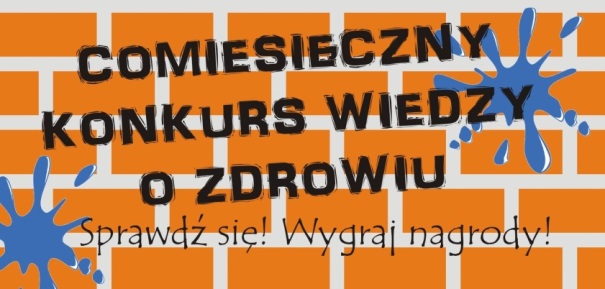 